A. Server DELL PE T340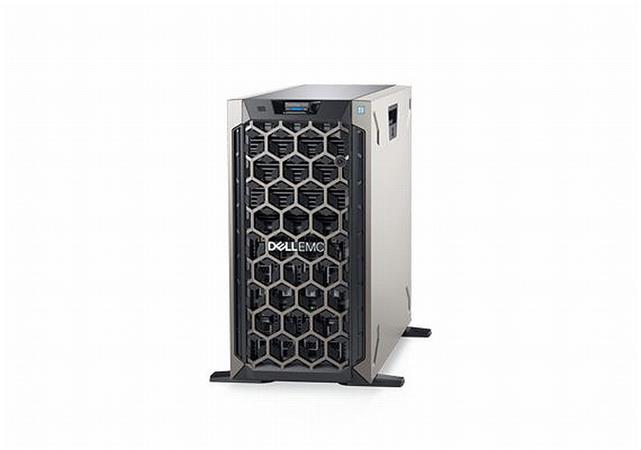 DELL PE T340 / E-2236 / 32GB / 4x 4TB NLSAS / H730P_2GB /iDRAC9,Ent/ 2xGL / 2x495W / 5Y NBDHW konfigurace a specifikace serveru:Komponenty:1 PowerEdge T340 MLK Motherboard1 Intel Xeon E-2236 3.4GHz, 12M cache, 6C/12T, turbo (80W)1 iDRAC,Legacy Password1 iDRAC Group Manager, Disabled1 MOD,CBL,SAS,PERC,T3401 MOD,BZL,FRT,MET,SCTY,TWR,T4401 Performance Optimized1 2666MT/s UDIMMs2 16GB 2666MT/s DDR4 ECC UDIMM1 iDRAC9,Enterprise4 4TB 7.2K RPM NLSAS 12Gbps 512n 3.5in Hot-plug Hard Drive1 PERC H730P RAID Controller, 2GB NV Cache, Adapter, Full Height1 Standard Heatsink for PE T330/T3401 No Internal Optical Drive2 C13 to C14, PDU Style, 10 AMP, 6.5 Feet (2m), Power Cord1 MOD,PWR SPLY,495W,RDNT,DELTA1 Trusted Platform Module 2.01 Asset Tag - ProSupport (Website, barcode, Onboard MacAddress)1 PowerEdge T340 CE,CCC,BIS Marking1 On-Board LOM1 Casters1 No RAID1 Producer Recycling Fund ContributionSoftware:1 Performance BIOS Settings1 No Systems Documentation, No OpenManage DVD KitSlužby:1 Next Business Day 12MONTHS1 ProSupport Next Business Day Onsite Service Initial, 12 mesícu1 ProSupport Next Business Day Onsite Service Extension, 48 mesícu1 Keep Your Hard Drive, 60 mesícuCena v Kč bez DPH:			82 900,-B. Licence k serveru – se slevou pro školství (Academic)Produkt:				Windows Server 2019 Core Standard - 16 Core - AcademicCena v Kč bez DPH:			6 900,-Produkt:				Windows Server 2019 CAL User - AcademicCena v Kč bez DPH/1 lic.:	    	240,-Cena v Kč bez DPH/20 lic.:		4 800,-Cena v Kč bez za licence celkem:	11 700,-Cena celkem:				94.600,- Kč bez DPHVšechny nabízené produkty splňují specifikaci dle zadání. Zavazujeme se naplnit technické a záruční požadavky na server.